Chassis, cab accessories.Lighting(All Models)Table of ContentsBrake light switch ............................................... 9A-2Removing ................................................ ... 9A-2Monitoring ............................................ 9A-3.Installation ............................................... .. 9A-4Bearing ............................................... ..... 9A-5Removing ................................................ ... 9A-5Monitoring ............................................ 9A-6.Installation ............................................... .. 9A-8Fog Lamps ......................................... 9A-9Removing ................................................ ... 9A-9Monitoring ............................................ 9A-10.Installation ............................................... .. 9A-11Side turn signal lamp. ........................ 9A-12Removing ................................................ ... 9A-12Installation ............................................... .. 9A-13Switch Total ............................................... .. 9A-14Monitoring ............................................ 9A-14.Switch door ............................................. ...... 9A-19Removing ................................................ ... 9A-19Monitoring ............................................ 9A-20.Installation ............................................... .. 9A-21Halogen Headlight Bulbs ................................... 9A-22Removing ................................................ ... 9A-22Installation ............................................... .. 9A-23Lamp dimmer ............................................... ... 9A-24Removing ................................................ ... 9A-24Installation ............................................... .. 9A-25The rear brake lights ................................... 9A-26Removing ................................................ ... 9A-26Installation ............................................... .. 9A-27Plate light bulbs ............................... 9A-28Removing ................................................ ... 9A-28Installation ............................................... .. 9A-29Switch door ............................................. ...... 9A-19Removing ................................................ ... 9A-19Monitoring ............................................ 9A-20.Installation ............................................... .. 9A-21Halogen Headlight Bulbs ................................... 9A-22Removing ................................................ ... 9A-22Installation ............................................... .. 9A-23Lamp dimmer ............................................... ... 9A-24Removing ................................................ ... 9A-24Installation ............................................... .. 9A-25The rear brake lights ................................... 9A-26Removing ................................................ ... 9A-26Installation ............................................... .. 9A-27Plate light bulbs ............................... 9A-28Removing ................................................ ... 9A-28Installation ............................................... .. 9A-29Monitoring ............................................... 9A-36Installation ............................................... ..... 9A-37Projector Lamp High ................................... 9A-39.Removing ................................................ ...... 9A-39Installation ............................................... ..... 9A-40Low light projection lamp. Lahore ............................................ 9A-41Removing ................................................ ...... 9A-41Installation ............................................... ..... 9A-42Front turn lamps ...................................... 9A-43Removing ................................................ ...... 9A-43Installation ............................................... ..... 9A-44Map reading lamp .......................................... 9A-45Removing ................................................ ...... 9A-45Installation ............................................... ..... 9A-46The third brake light unit ............................................... 9A-47Removing ................................................ ...... 9A-47Installation ............................................... ..... 9A-489A - 2 lighting system (all models).Brake Light Switchremoval1. Disconnect the battery ground cable.1. Disconnect the battery from the battery ground.2. Remove the brake light switch1. Remove the brake light switch from the brake pedal bracket.2. Unplug the power cord bundle from the brake light switch.3. Loosen the lock nut wrenchNote:· Turn the switch off and set off from the main bracket.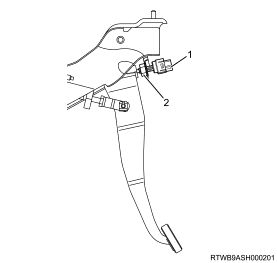 1. Brake Light Switch2. Lock nutLighting system (Models) 9A - 3Examination1. Check the brake light switch.1. Check the brake light switch Using the test cycleNote:· Use the switch to check on the fire between.polarities· Confirmation on the fire When the switch is pressed down· If a fault is detected by the monitoring results.Change related parts9A - 4 lighting system (all models).Installation1. Install the brake light switch.1. Install the brake light switch bracket on the brake pedal.Note:· Tighten the brake light switch until the end of the spiral.To tap the brake pedalCAUTION:· Be careful not to press with the end of switch.Note:· Turn the power switch to verify brake Half gap (L).And the ends of the keyboard The Spiral 0.2- 1.2 mm. (0.008 to 0.047 inches) and tighten the lock nut.· Plug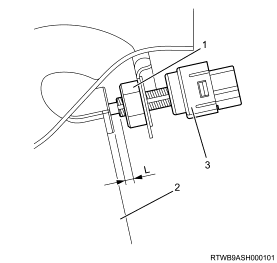 1. Lock nut2. The brake pedal3. brake light switch2. Connect the grounding of the battery.1. Connect the battery to the battery ground.Lighting system (Models) 9A - 5.removal1. Disconnect the battery ground cable.1. Disconnect the battery from the battery ground.2. Remove the grille1. Remove the grille out of the car.Note:· Remove the screws 4.· Remove the four clips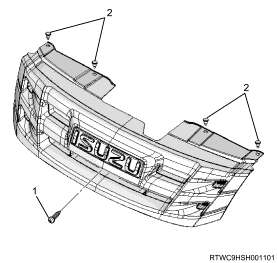 1. Screw2. clip3. Remove the front bumper1. Remove the front bumper of the car.Note:· Remove the clip 10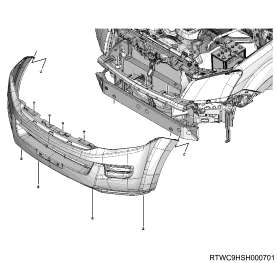 4. Remove the headlight1. Remove the headlight from the vehicle.Note:· Remove the screws 4.2. Unplug the set of headlights off.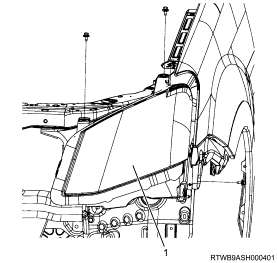 1. Cleaner9A - 6 lighting system (all models).Examination1. Adjust Bearing1. Check headlights Experiments with lightnote:· After checking the headlight using the tool.Check headlights The port tuning· Alignment beam After adjustments to DockThe height of the control to adjust.automatic· Check the tire pressure and impurities headlight lens.· The condition of the car On the same visitinvestigate· Shine a midpoint (The center lamp)(A) and (B) of the left and right headlight.On the scene and draw a vertical line.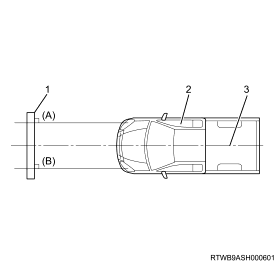 1. Screen2. car3. middle linenote:· Parking trust between 1 meter (3.28 feet) from the grill.· Draw a line on the scene at the same height.Center of power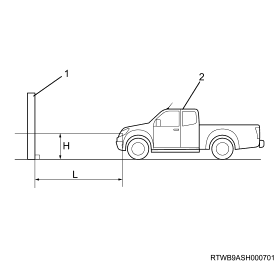 1. Screen2. carnote:· Turn on the headlights and the headlight to the lower light.· Turn off the lights more. It was not fine with black cloth.· The position of the turning point, with vertical adjustment.Landscape and define the boundaries of the light.And the dark horizontal lines of equal value.The following table of vertical adjustment.Lighting system (Models) 9A - 7.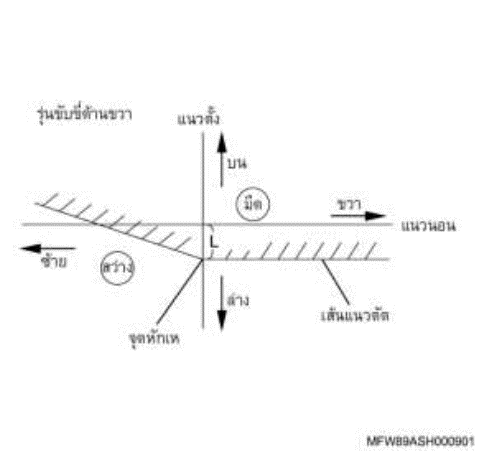 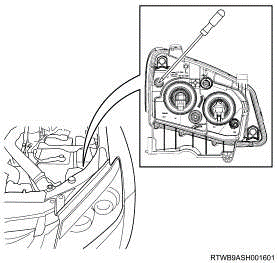 note:· The vertical adjustmentTurn the screw by using a screwdriver to adjust direction.Vertical alignment beam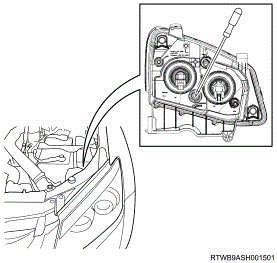 note:· Horizontal adjustmentTurn the screw by using a screwdriver to adjust direction.The horizontal orientation of the beam9A8 lighting system (all models).installation1. Install the headlight.1. Install the light-duty vehicle.note:· Install clips of headlights.Install the plug on another. If motor functionadjust· Attach the headlights with the four bolts.Torque: 8 Nm - m {0.8 kg - m / 71 LB - inch}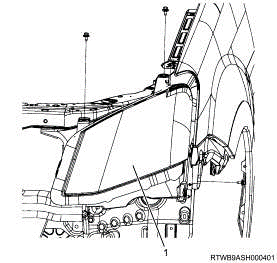 1. Cleaner2. Install the front bumper.1. Install the front bumper to the vehicle.note:· Install the 10 clips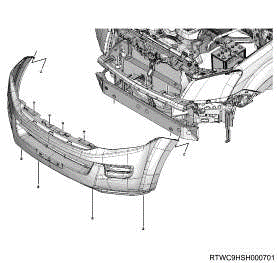 3. To install the grille1. Install the front grille to the vehicle.note:· Put the hooks of the grille into the slot of the bumper.Page, as shown in the diagram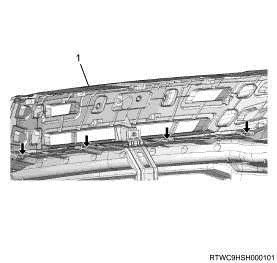 1. Grillenote:· Install Clip 4· Installation screws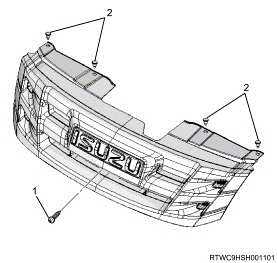 1. Screw2. clip4. Connect the ground of the battery.1. Connect the battery to the battery ground.note:· Make sure the lighting.Lighting system (Models) 9A - 9.removal1. Disconnect the battery ground cable.1. Disconnect the battery from the battery ground.2. Remove the grille1. Remove the grille out of the car.note:· Remove the screws 4.· Remove the four clips1. Screw2. clip3. Remove the front bumper1. Remove the front bumper of the car.note:· Remove the clip 104. Removing the fog light.1. Remove the fog lamp out of the fog lights.Warning:· Do not use the handles on the glass of the bulb cut.direct fog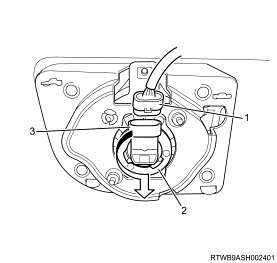 1. Plug2. fog lights3. Fog Lamps9A - 10 lighting system (all models).Examination1. Adjust the fog light.note:· Port customized vertical direction.Turn the screw by using a screwdriver. And fog lightsIn the vertical direction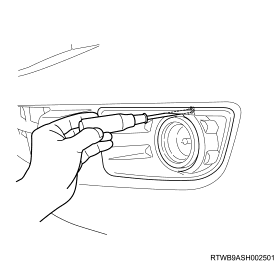 Lighting system (Models) 9A - 11.installation1. Install the fog lamp.1. Install the fog lamp with fog lamp.2. Install the plug on the power cord to bind fog lights.1. Plug the power cable bundle2. fog lights3. Fog Lamps2. Install the front bumper.1. Install the front bumper to the vehicle.note:· Install the 10 clips3. To install the grille1. Install the front grille to the vehicle.note:· Put the hooks of the grille into the slot of the bumper.Page, as shown in the diagram1. Grillenote:· Install Clip 4· Contact the screw1. Screw2. clip4. Connect the ground of the battery.1. Connect the battery to the battery ground.note:· Make sure the lighting.9A - 12 lighting system (all models).Side turn signal lamp.removal1. Disconnect the battery ground cable.1. Disconnect the battery from the battery ground.2. Remove the side turn signal lamp.1. Remove the side turn lamp from the lamp socket.note:· Turn the lamp socket, turn to the side to detach.And remove the bulb from the socket.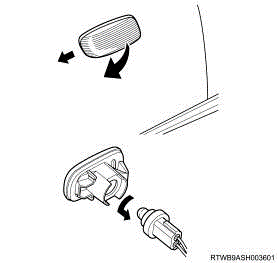 Lighting system (Models) 9A - 13.installation1. Install the side turn signal lamp.1. Install the side turn signal lamp bulb into the socket.note:· Install the lamp into the lamp socket. And installing the BaoTurn the lamp side by rotation.2. Install the light side.1. Install the side turn signal lights to the set goal.3. Connect the ground of the battery.1. Connect the battery to the battery ground.note:· Make sure the lighting.9A - 14 lighting system (all models).The series switches includeExamination1. Check the switch as well.1. Check the switch included Using the test cyclenote:· Use the switch to check on the fire.Between polarities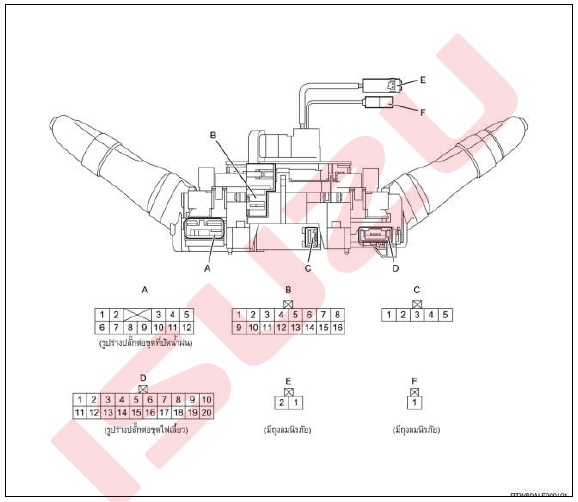 note :· INT (plug A).Lighting system (Models) 9A - 15.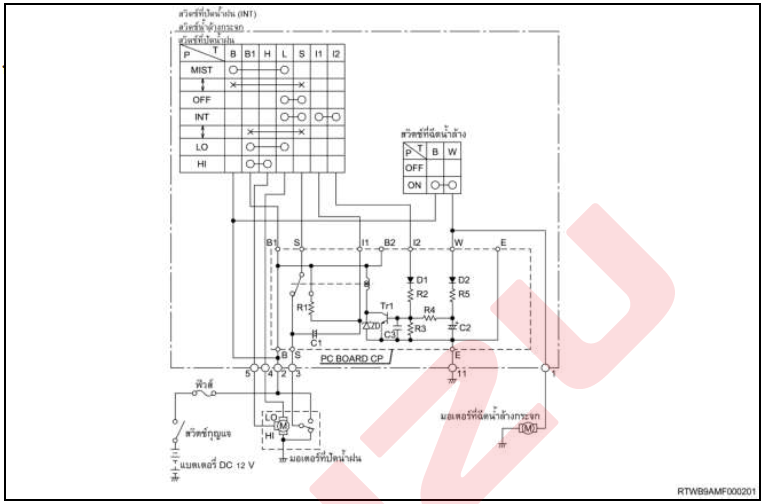 9A - 16 lighting system (all models).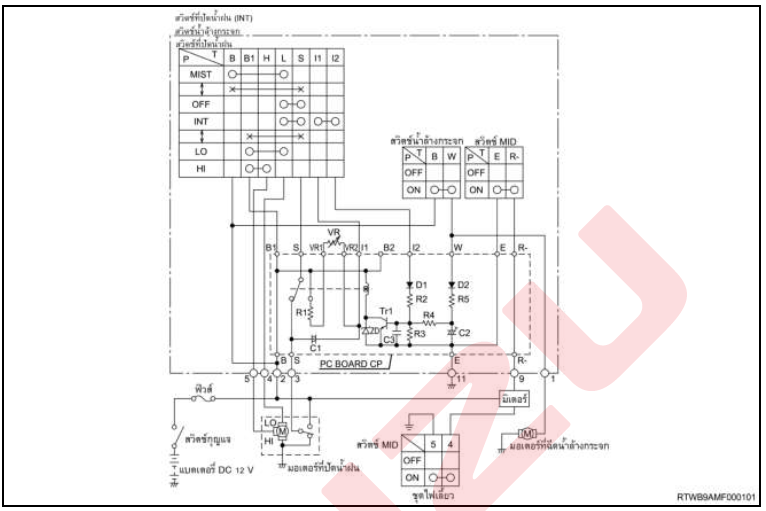 note:· plug connector ALighting system (Models) 9A - 17.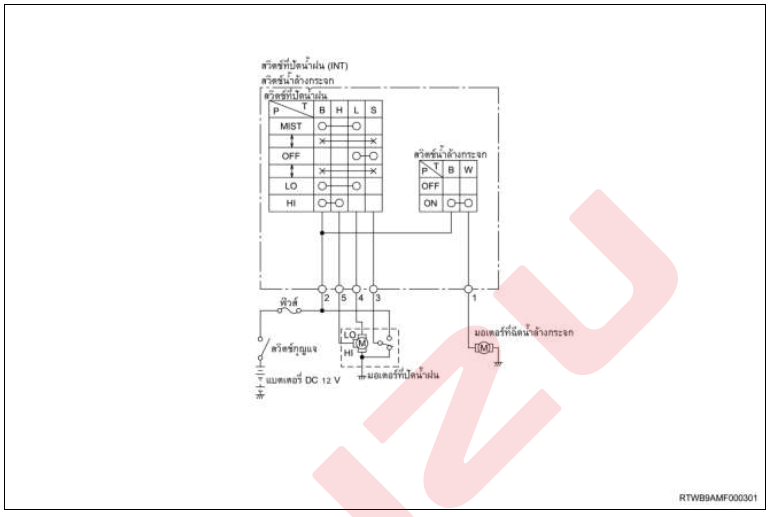 note:· Plug-D9A - 18 lighting system (all models).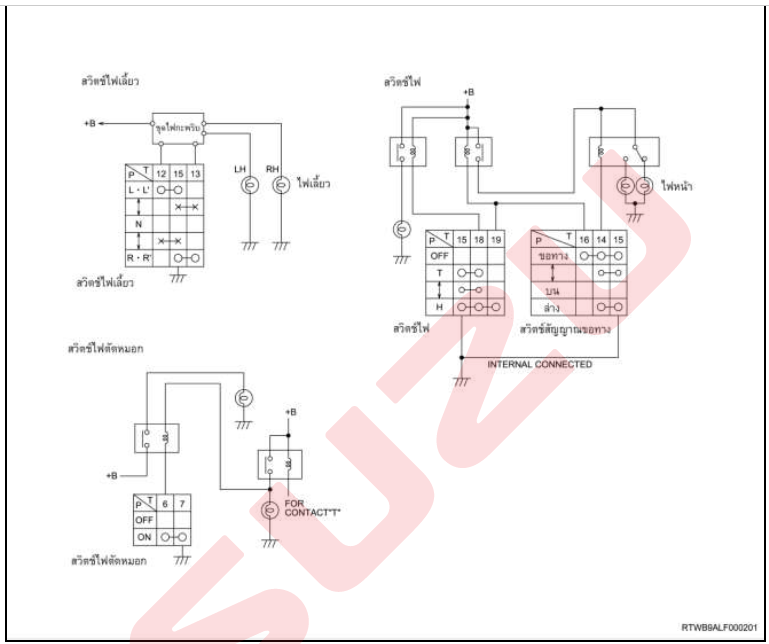 Lighting system (Models) 9A - 19.door switchremoval1. Disconnect the battery ground cable.1. Disconnect the battery from the battery ground.2. Remove the door switch1. Remove the door switch off the car.note:· Use a flat-blade screwdriver to open the cover and remove the screw.· Pull out the door switch Then unplug the power cable bundle.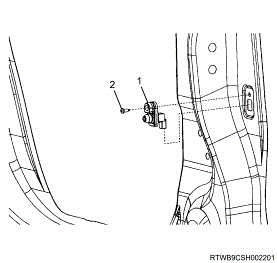 1. Switch door2. Screw9A - 20 lighting system (all models).Examination1. Check door switch1. Check door switch Using the test cyclenote:· Use the switch to check on the fire.Between polaritiesnote:· Confirmation on the fire When the switch is pressed down· If a fault is detected by the monitoring results.Change related parts???HERE??? – 9A-21 nextChassis, cab accessories.Rain water system, windshield, the windshield washer.(All Models)Table of ContentsWipers .............................................. .. 9B-2Removing ................................................ ... 9B-2Installation ............................................... .. 9B-3Rubber wiper ............................................. 9B-4Removing ................................................ ... 9B-4Installation ............................................... .. 9B-5Motor spraying washer ........................... 9B-6Removing ................................................ ... 9B-6Monitoring ............................................ 9B-8Installation ............................................... .. 9B-9Washer nozzles, water ........................................ 9B-11Removing ................................................ ... 9B-11Monitoring ............................................ 9B-12Installation ............................................... .. 9B-13Motor oil, windshield rain ..................................... 9B-14Removing ................................................ ... 9B-14Installation ............................................... .. 9B-15Linkage to ward off rain water ...................................... 9B-16Removing ................................................ ... 9B-16Installation ............................................... .. 9B-17Chassis, cab accessories.Control systems, electrical systems, facilitate.(All Models)Table of ContentsCigarette packs 9C-2.Removing 9C-2Installation 9C-3Speaker gate 9C-4.Removing 9C-4Monitoring 9C-6Installation 9C-7Antenna 9C-9Removing 9C-9Monitoring 9C-10Installation 9C-119C-12 emergency power switchRemoving 9C-12Monitoring 9C-13Installation 9C-14Radio 9C-15Removing 9C-15Installation 9C-16Switch horn 9C-17.Removing 9C-17Monitoring 9C-18Installation 9C-19Horn (HIGH) 9C-20.Removing 9C-20Monitoring 9C-21Installation 9C-22Horn (LOW) 9C-23.Removing 9C-23Monitoring 9C-24Installation 9C-25The front door power window switch 9C-26.Removing 9C-26Monitoring 9C-27Installation 9C-29Switch 4WD 9C-30Removing 9C-30Monitoring 9C-31Installation 9C-32Tweeter 9C-33.Removing 9C-33Monitoring 9C-34Installation 9C-35Speaker rear door 9C-36.Removing 9C-36Monitoring 9C-38Installation 9C-39Channel power accessories 9C-41.Removing 9C-41Installation 9C-42DVD CD / DVD 9C-43.Removing 9C-43Installation 9C-44Power window switch 9C-45.Removing 9C-45Monitoring 9C-47Installation 9C-48Handbrake switch 9C-50Removing 9C-50Monitoring 9C-51Installation 9C-52Switches key 9C-53Removing 9C-53Installation 9C-58The series switches include 9C-61.Removing 9C-61Installation 9C-65Switch ESC off 9C-67Removing 9C-67Monitoring 9C-68Installation 9C-69Chassis, cab accessories.Using the dashboard / data drive (all models).Table of ContentsVehicle speed sensors ............................................ 9E-2Removing ................................................ .............. 9E-2Monitoring ............................................... ........ 9E-3Installation ............................................... ............. 9E-4BCM ................................................. ..................... 5-9ERemoving ................................................ .............. 9E-5Installation ............................................... ............. 9E-6Setting ............................................... ............. 9E-7DRM ................................................. 9E-9 .....................Removing ................................................ .............. 9E-9Installation ............................................... ............. 9E-10The panel ................................................ ............. 9E-11Removing ................................................ .............. 9E-11Installation ............................................... ............. 9E-13Setting ............................................... .............. 9E-14Receiver Remote unlock system ......................... 9E-17Removing ................................................ .............. 9E-17Installation ............................................... ............. 9E-26Chassis, cab accessories.Bonnet, mudguards, doors.(All Models)Table of ContentsThe kit consists of a front door 9G-2.Removing 9G-2Dismantling 9G-3.The reassembly 9G-6Installation 9G-9Setting 9G-10Set hood 9G-11.Removing 9G-11Installation 9G-12STEP 9G-13Removing 9G-13Installation 9G-14Stairs bumper 9G-15Removing 9G-15Installation 9G-16Locking bonnet 9G-18.Removing 9G-18Installation 9G-20Front fender panel 9G-22Removing 9G-22Installation 9G-23Set back door (Cab4) 9G-25.Removing 9G-25Dismantling 9G-26.The reassembly 9G-28Installation 9G-30Setting 9G-31Mudguards front suspension 9G-32.Removing 9G-32Installation 9G-33Panel and side doors (Spacecab) 9G-34.Removing 9G-34Dismantling 9G-35.The reassembly 9G-37Installation 9G-40Setting 9G-41Rear fender 9G-42Removing 9G-42Installation 9G-43Extra Info 9G-44Chassis, cab accessories.The Cab(All Models)Table of ContentsGrille 9H-2Removing 9H-2Installation 9H-3The front air intake 9H-4.Removing 9H-4Installation 9H-5The valve deflates 9H-6.Removing 9H-6Installation 9H-6Front bumper 9H-7Removing 9H-7Installation 9H-9Extra Info 9H-11Chassis, cab accessories.seat(All Models)Table of ContentsRear seat 9I-2Removing 9I-2Installation 9I-3Front seat 9I-4Removing 9I-4Installation 9I-7Extra Info 9I-10Chassis, cab accessories.Security Locks(All Models)Table of ContentsKey ................................................ ............. 9J-2To disassemble ......................................... 9J-2Assembly ................................................ ... 9J-3Setting ............................................... ........ 9J-4ICU ................................................. ...................... 9J-6Removing ................................................ ......... 9J-6Installation ............................................... ........ 9J-7Setting ............................................... ........ 9J-8Control units open inlet fuel ................... 9J-10Removing ................................................ ......... 9J-10Installation ............................................... ........ 9J-13Antitheft horn ............................................... ....... 9J-16Removing ................................................ ......... 9J-16Monitoring ............................................... ... 9J-17Installation ............................................... ........ 9J-18Extra Info ................................................ .............. 9J-19Chassis, cab accessories.Internal and external cover(All Models)Table of ContentsRoof 9 L-2Remove the 9L-2Installation 9L-9iThe panel 9L-17Remove the 9L-17Installation 9L-26Cover 9L-33Remove the 9L-33Installation 9L-40Console box 9L-47Remove the 9L-47Installation 9L-48Extra Info 9L-49Chassis, cab accessories.Sub-frame unit body(All Models)Table of ContentsMount chassis .............................................. ..... 9P-2Installation ............................................... ..... 9P-2End caps ................................................ ........... 9P-8Removing ............................................................ 9P-8Installation ......................................................... 9P-9.Utility back ............................................................ 9P-11Removing ............................................................ 9P-11Installation ......................................................... 9P-14.Extra Info ................................................ ...... 9P-17Chassis, cab accessories.Glass, windows, mirrors.(All Models)Table of ContentsSet rear ............................................... ....... 9T-2Removing ................................................ .......... 9T-2Monitoring ............................................... .... 9T-9Installation ............................................... ......... 9T-11Windshield ................................................ .......... 9T-20Removing ................................................ .......... 9T-20Installation ............................................... ......... 9T-33Extra Info ................................................ .......... 9T-47Description chassis, cab accessories.Data maintenance(All Models)Table of ContentsCaution to maintain the chassis, cab, accessories ................................. ......................................... 23B-2Function, structure, operation of the chassis, cab, equipment .................................. .............................. 23B-3Preliminary specifications of the chassis, cab, accessories ..................................... ....................................... 23B-23Guidance in the analysis of the chassis, cab accessories. .................................................. .............. 23B-42Explain the chassis, cab accessories.Audit Directors to employees.(All Models)For any accountTo determine the precise measurements around 23C-2.Examination 23C-2Check the accuracy of the speedometer 23C-3.Examination 23C-3Description chassis, cab accessories.Symptoms (all models)Table of ContentsLight filters trap it does not light even when the water level is higher than the drain trap water filter 23D-3.Light filtered water trap light, even when the water level in the filter, trapping Natalie 23D-4.Driving data No display 23D-5.Low fuel warning light does not light up. Even when the fuel tank is empty 23D-6.The brake system warning light does not light up. Even the hand brake 23D-8.The brake system warning light does not go off. Even when you release the parking brake fully 23D-8.The brake system warning light does not light up. Even when you release the parking brake fully 23D-9.The brake system warning light illuminates Although oil additives, brake until the specified 23D-10.Engine oil pressure warning light goes off. Even as the engine warms 23D-11.The reading from the engine coolant temperature gauge water over the eyes. (Or above) the fact 23D-12.The display of the engine cooling water temperature gauges unchanged 23D-13.The display of the fuel gauge does not address the "f", even when the fuel tank is full 23D-14.The display of the fuel gauge (up to the "f"), even when the fuel tank is not full 23D-15.Fuel warning light eyes light up Even when the fuel tank is full 23D-16.The speedometer needle pointing shaking 23D-17.An error in the display of the speedometer of the vehicle 23D-18.The speedometer needle pointing shaking 23D-19.An error in the display of a large round gauges 23D-20.The display of the fuel gauge does not alter 23D-21.Brush motors do not stop working 23D-22.Motor spraying the washer does not work 23D-23.Speedometer car And the odometer does not work 23D-24.No odometer records the distance traveled. (Speedometer car in normal condition 23D-25.Car speedometer does not work. (Odometer in normal condition) 23D-26.The right rear window does not work 23D-27.Rear left is not working 23D-28.I brushed the rain that does not work, switch to the position wherever 23D-29.The rain did not stop working on my batting position "INT" 23D-30.The rain did not stop working on my batting position "LO" 23D-31.The rain did not stop working on my batting position "HI" 23D-32.All the mirrors do not work 23D-33.Driver's side mirror was not working 23D-34.Glass Front left no work 23D-35.Rear both sides are working 23D-36.Irregularities in the operation of the fire in the hood 23D-37.Irregularities in the operation of the brake lights / taillights 23D-38.Irregularities in the operation of plate light 23D-39.Irregularities in the operation of lighting, no set of measurements 23D-40.Irregularities in the operation of the light gauge set 23D-41.Irregularities in the operation of the reversing light 23D-44.Irregularities in the operation of headlights 23D-45.Irregularities in the operation of the lamp 23D-46.Irregularities in the functioning of the fog lights 23D-47.Irregularities in the operation of the lamp 23D-48.The position of pointRefractLeft / rightAlignment turning pointThe height of less than1 meter (3.28 feet)L = 12 mm.(0.47in)0The function of the switch terminals (1)GroundWhen pressed--When releasedOO